       Obec Skuhrov nad Bělou Vás srdečně zve na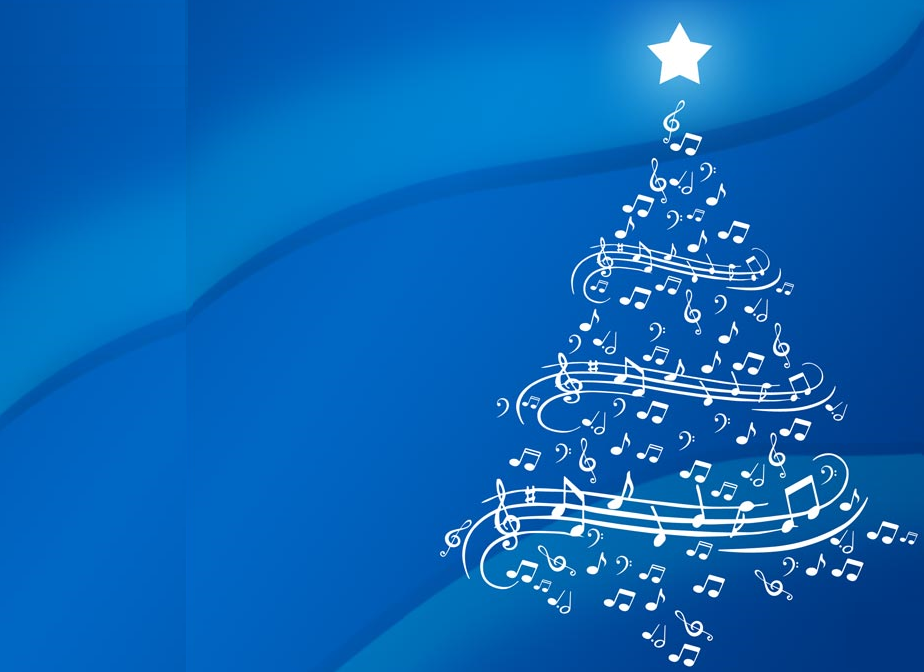 v úterý  15. 12. 2015 od 18.00  hodin                         v budově Společenského centra .                       Občerstvení zajištěno. Vstupné dobrovolné.Těšíme se na Vás.                     